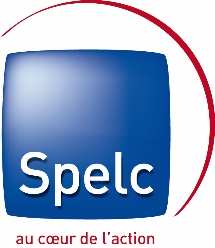 Bulletin d’adhÉsion 2023 / 2024Mme, Melle, M. : ………………..………………………………………….. Prénom :	Adresse personnelle :	Téléphone : 	     Adresse e-mail (Important)   : 	Nom de l’établissement : 	Si conjoint dans l’enseignement privé, (enseignant ou personnel OGEC)Nom : ……………………………          Prénom : ………………………………….. Fonction : ……………………………………........... Etablissement : ……………………………………………………………………………Adhère(nt) au Syndicat professionnel de l’enseignement libre catholique du Morbihan pour l’année scolaire 2023-2024.□   Renouvellement (si adhérent 2022/2023)		□    Nouvel adhérent□   Règle sa cotisation : - 0, 20 € x  …….……… (Indice)  =   ……………€, enseignants, documentalistes, chefs d'établissement, AESH - ou 0,05 € x ……… (Nombre de points) = …………€, salariés OGEC- Cas particuliers (voir fiche explicative jointe) : 	Par chèque     - adressé à  Nathalie Daniel   -   Lieu-dit   Kerihuelo  -   56330 Pluvigner	- établi à l’ordre du SPELC 56 Par virement  - en précisant vos nom et prénom. Dans ce cas, envoyez votre bulletin d’adhésion complété par mail à n.daniel@spelc.fr          IBAN    FR76 1558 9569  7801 9376  1944 022            BIC    CMBRFR2BARKÀ …………………..……..………	Le ………………...…...		Signature :Situation Professionnelle Je suis personnel OGEC :	□ 1er degré          □ 2nd degré (collège – lycée)            □ Salarié privé agricoleAncienneté : …………….    	Coefficient : ………………………….… 	Fonction :………………………………………………..Je suis personnel d’enseignement : □ 1er degré   □  CE   □ 2nd degré  type d’établissement : ………………………… Discipline enseignée : ……………………….. Contrat : …………………………….. Horaire hebdomadaire : …….. h  Indice : ……….Cotisation syndicale 2023 / 2024Fiche explicativeSon montant : 0,20 € x Indice de rémunération.     N’inscrivez pas les centimes. Montant plafonné à 150 €.                          ou 0,05 € x Coefficient de rémunération (salariés OGEC).Cas particuliers :	- Stagiaire : 72 €Disponibilité, suppléant ou délégué auxiliaire : 54 €- Personne à temps partiel : le montant est calculé au prorata du temps effectué, avec un minimum de 60 € (sauf pour les salariés OGEC).			- Retraité : 72 €- Couple : une seule cotisation basée sur l’indice le plus élevé des deux.La cotisation est à adresser à : Nathalie Daniel   -   Lieu-dit   Kerihuelo  -   56330 Pluvigner 
n.daniel@spelc.fr Important ! La cotisation se règle au cours du 1er trimestre de l'année scolaire, afin d’obtenir un reçu fiscal pour l’année en cours qui vous sera adressé par mail en avril 2024.Possibilité de faire plusieurs chèques en indiquant les dates souhaitées de l'encaissement.Vous pourrez : 			- soit obtenir un crédit d'impôt sur le revenu de 66 % de votre cotisation versée :			Ex : pour 72 € de cotisation, crédit d'impôt de 47,52 €. Coût réel de la cotisation : 24,48 €.Les personnes qui ne sont pas soumises à l'impôt sur le revenu se verront 
rembourser le crédit d'impôt lié à la cotisation.	- soit l'intégrer dans vos frais professionnels.Votre cotisation vous permet aussi :	- de bénéficier du contrat MSC " couverture protection juridique"- d'accéder aux services que le Crédit social des fonctionnaires met à la disposition de ses adhérents dans les domaines du crédit et de l’assurance- de recevoir      - L'éducateur, journal de la fédération nationale des SPELC.- Les "Infos SPELC" (par courriel) préparées au niveau départemental.- les documents spécifiques : lettres catégorielles éditées par la Fédération…- d'accéder à l'espace "Adhérents" sur le site de la Fédération www.spelc.fr  et sur le site régional SPELC Bretagne www.spelc-bretagne.fr- d'interroger vos responsables départementaux sur toutes les questions qui vous préoccupent- de bénéficier d'une évaluation retraite gratuite après deux ans de cotisation.Pour recevoir vos publications, vos informations sur votre carrière, etc. Merci de bien vouloir cocher les cases correspondantes. Je consens à transmettre mes données personnelles au Spelc local qui s’engage à les utiliser conformément aux dispositions légales prévues par le Règlement général sur la Protection des données du 27 avril 2016 (RGPD).  ❑ J’autorise le Spelc local et national à m’adresser les publications éditées par le Spelc. Pour recevoir l’éducateur Spelc, les lettres d’informations, le courrier des retraités… ❑ J’autorise le Spelc local et national à m’adresser des informations sur ma messagerie électronique. Pour recevoir les messages spécifiques à ma situation (enseignant, SEP, retraité, AESH, CE…)❑ J’autorise le Spelc local à transmettre mes données personnelles à un tiers au sein de la Fédération des Spelc. Pour que mon dossier soit suivi dans le cas de mutation dans un autre département ou une autre région par un autre Spelc local.